StangenarbeitmitSteffi MyliusWann:	Do. 14. Juni 2018, Zeit: 18.30/19.30 UhrWo: 	Vereinsplatz am SeeKosten:	20 Fr. pro Teilnehmer, der Rest wird vom Verein übernommenEinteilung: 	je nach Anzahl Anmeldungen, 1-2 Gruppen a max. 5-6 Reiter	falls nur eine Gruppe zustande kommt, beginnt der Kurs um 19.00 UhrKursleitung:	Steffi Mylius, Geuensee	mehr über Steffi und ihre Arbeit findet ihr hier:	http://www.steffimylius.ch oder 	https://www.facebook.com/PferdesportSteffiMylius/?fref=tsDas Kursgeld wird bei Nennschluss an folgende Adresse überwiesen: KRV Sempach und Umgebung, 6204 Sempach, PC 60 – 17946 - 2 IBAN CH02 0900 0000 6001 7946 2 mit dem Vermerk „Stangenarbeit“Beim Parkieren auf dem Parkplatz Camping Seeland Vereins-Parkkarte vorweisen (kann bei Christine Furrer bezogen werden). Ansonsten bezahlst man pauschal 15.- Parkgebühren …Anmeldung an:Patrick Wey, Biregghalde 3, 6005 Luzern oder: dream-wey@bluewin.chTel.: 079 / 648 75 21---------------------------------------------------------------------------------------------------------------------AnmeldungAnmeldeschluss:	Montag, 28. Mai, 2018Name:	________________________ :________________________e-mail:	________________________ 1. Gruppe (18.30 Uhr) 2. Gruppe (19.30 Uhr)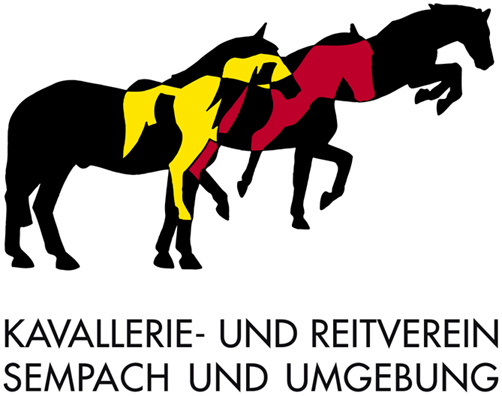 